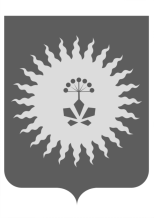 АДМИНИСТРАЦИЯ                          АНУЧИНСКОГО МУНИЦИПАЛЬНОГО РАЙОНАП О С Т А Н О В Л Е Н И ЕО разработке проекта планировки и проекта межевания территории жилого района с земельными участками индивидуальной застройки для предоставления их льготным категориям граждан и для индивидуального жилищного строительства с. Анучино Анучинского муниципального районаВ соответствии со статьями  42, 43, 45, 46  Градостроительного кодекса Российской Федерации, Федеральным законом от 06.10.2003 
№ 131 – ФЗ «Об общих принципах организации местного самоуправления в Российской Федерации», Уставом Анучинского муниципального района, на основании генерального плана Анучинского сельского поселения Анучинского муниципального района Приморского края в целях создания условий для устойчивого развития и планирования территорий муниципального образования, обеспечения прав и законных интересов физических и юридических лиц, в том числе пути предоставления возможности выбора наиболее эффективных видов разрешенного использования земельных участков и объектов капитального строительства, администрация Анучинского муниципального районаПОСТАНОВЛЯЕТ:1. Провести работы по подготовке документации по проекту планировки и межевания территории  жилого района с земельными участками индивидуальной застройки для предоставления их льготным категориям граждан и для индивидуального жилищного строительства земельного участка с кадастровым номером: 25:01:020301:157 площадью 47,8329 га. Местоположение установлено относительно ориентира, расположенного за пределами участка. Ориентир жилой дом. Участок находится примерно в 1830 м от ориентира по направлению на север. Почтовый адрес ориентира: Приморский край, Анучинский район, с. Анучино, ул. Гагарина, дом 22, квартира 2. 2. Утвердить:2.1. Порядок и сроки выполнения работ по подготовке документации по проекту планировки и межевания территории  жилого района с земельными участками индивидуальной застройки для предоставления их льготным категориям граждан и для индивидуального жилищного строительства  (приложение № 1);3. Отделу архитектуры и градостроительства администрации Анучинского муниципального района  подготовить проект постановления администрации Анучинского муниципального района о выполнении работ по подготовке документации по проекту планировки и межевания территории  жилого района с земельными участками индивидуальной застройки для предоставления их льготным категориям граждан и для индивидуального жилищного строительства; -  обеспечить организацию и проведение публичных слушаний по проекту планировки и межевания территории  жилого района с земельными участками индивидуальной застройки для предоставления их льготным категориям граждан и для индивидуального жилищного строительства;-  обеспечить своевременное опубликование в средствах массовой информации сообщения о приеме заявлений и предложений о выполнении работ по подготовке документации по проекту планировки и межевания территории  жилого района с земельными участками индивидуальной застройки для предоставления их льготным категориям граждан и для индивидуального жилищного строительства.4. 	Общему отделу администрации Анучинского муниципального района опубликовать настоящее постановление в средствах массовой информации и разместить на официальном сайте администрации Анучинского муниципального района в сети Интернет.5. 	Контроль за исполнением настоящего постановления возложить на первого заместителя главы администрации Анучинского муниципального района Ю.А. Белинского. 6. Постановление вступает в силу с момента официального опубликования.Глава  Анучинскогомуниципального района                                                          С.А. Понуровский                            Приложение № 1к Постановлению администрацииАнучинского муниципального района От 28.06.2016 г. № __160_План мероприятий и сроки выполнения работ по подготовке документации по проекту планировки и межевания территории  жилого района с земельными участками индивидуальной застройки для предоставления их льготным категориям граждан и для индивидуального жилищного строительства28.06.2016 г.с. Анучино№160№ п/пПорядок проведения работ по подготовке проекта ПравилСроки проведения работИсполнитель, ответственное лицо12341Принятие решения по выполнению работ по подготовке документации по проекту планировкии межевания территории  жилого района с земельными участками индивидуальной застройки для предоставления их льготным категориям граждан и для индивидуального жилищного строительства(далее – Проект планировки и межевания)июнь 2016Администрация Анучинского муниципального района2Опубликование сообщения о принятии решения по подготовке Проекта планировки и межеванияНе позднее, чем по истечении 3 дней с даты принятия решенияАдминистрация Анучинского муниципального района3Размещение заказа выполнение работ по подготовкеПроекта планировки и межеванияиюль 2016Админитстрация Анучинского МР, отдел архитектуры4Заключение контракта на выполнение работ по подготовкедокументации по Проекту планировки и межеванияПо результатам конкурсаАдминистрация Анучинского муниципального района5Разработка подрядчиком документации по Проекту планировки и межеванияВ соответствии со сроками муниципального контракта и календарным планом выполнения работПодрядчик6Проверка Проекта  планировки и межеванияВ течение 30 дней со дня получения Проекта планировки и межеванияАдминистрация Анучинского муниципального района7Опубликование решения о публичных слушаний по Проекту  планировки и межеванияВ соответствии с положением об организации проведения публичных слушанийАдминистрация Анучинского муниципального района8Проведение публичных слушаний по Проекту планировки и межевания,с оформлением протокола слушанийПродолжительность публичных слушаний по Проекту планировкии межевания составляет не менее одного и не более трех месяцев со дня опубликованияАдминистрация Анучинского муниципального района9Доработка подрядчиком Проекта планировкии межевания по итогам публичных слушанийВ соответствии со сроками муниципального контракта и календарным планом выполнения работПодрядчик10Направление Проекта планировки и межевания в Думу Анучинского муниципального районаГлава администрации Анучинского муниципального района11Рассмотрение и утверждение Проекта планировки имежевания  (с приложением протокола публичных слушаний и заключения о результатах публичных слушаний)Председатель Думы Анучинского муниципального района12Опубликование Проекта планировки и межевания  (с приложением протокола публичных слушаний и заключения о результатах публичных слушаний)Глава администрации Анучинского муниципального района